PREFEITURA MUNICIPALCNPJ: 01.614.862/0001-77 = TELEFAX (37) 3322-9144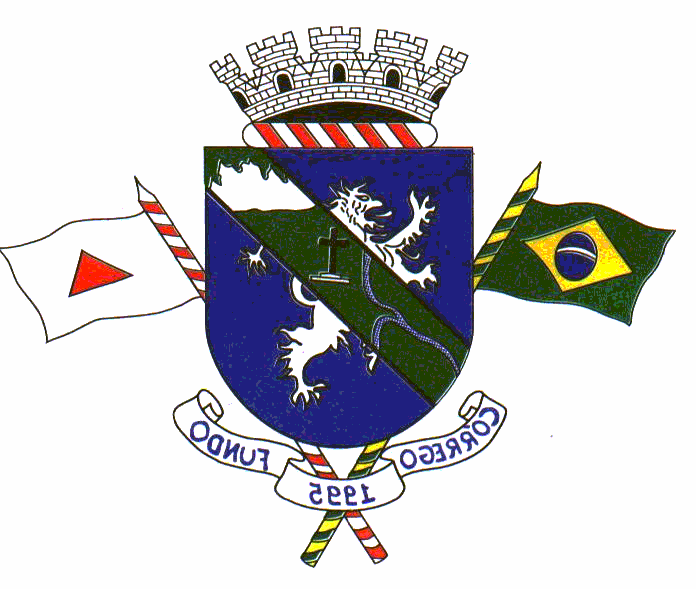 RUA JOAQUIM GONÇALVES DA FONSECA, 493 – MIZAEL BERNARDESCEP: 35.578-000 = CÓRREGO FUNDO – MINAS GERAISSECRETARIA MUNICIPAL DE EDUCAÇÃODesignação Janeiro/2022De acordo com a Resolução SEME nº 01/20211 - DA DATA E HORÁRIO DA DESIGNAÇÃO.2 - DO QUADRO DE VAGAS 2.1 – Monitora de Aluno.3 – DISPOSIÇÕES GERAIS 3.1 – A apresentação dos documentos comprobatórios deverá ser feita no ato da designação acompanhados de cópias xerográficas.3.2 – Nº de Vagas sujeito à alteração.Córrego Fundo, 25 de janeiro de 2022._____________________________________Adriana Aparecida da SilveiraSecretária Municipal de EducaçãoDevido a Urgência da pandemia do COVID-19, e seguindo o novo Protocolo, apresentado pelo Comitê de Córrego Fundo, do dia 20 janeiro de 2022, deve-se seguir todas as estratégias para realização da Designação.Segue abaixo os classificados para comparecer a Designação: DIAHORÁRIOLOCAL DE DESIGNAÇÃO27/01/202215:30Sala de reuniões da Prefeitura Municipal de Córrego FundoInstituiçãoVagasPeríodoSecretaria Municipal de Educação05Indeterminado1ºAlida Aparecida da Silva2ºYara Cristina Silva3ºSueli Maria da Cruz4ºSamara Cristina da Silva5ºKarolainy Cristina da Silva6ºMariana da Costa Teles7ºGéssica Aparecida de Faria8ºJaqueline Júnia da Silva9ºLuana Rosa da Costa10ºElessandra C. Souza Frade11ºAndreia da C. Silva Leal12ºFabiana Cristina de Faria